This is what we will be making in class, but please feel free to make any healthy meal or snack you like, depending on what ingredients you have at home.Apple ‘doughnuts’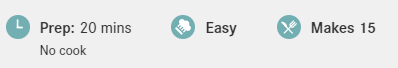 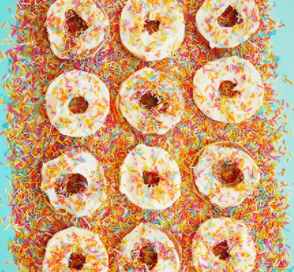 Ingredients 150g soft cheese 2 tsp honey 3 apples (use a crunchy eating variety) 3-4 tbsp almond or peanut butter (optional) coloured sprinkles, to decorateMethod Mix the soft cheese with the honey and set aside. Peel the apples, then slice each through the core into five or six rings, about 1cm thick. Use an apple corer or small round biscuit cutter to stamp out a circle from the middle of each slice, removing the core and creating ‘doughnut’ shapes. Pat the slices dry using kitchen paper – they should be as dry as possible to help the toppings stick. Spread some nut butter over the slices, if using, then top with the sweetened soft cheese. Decorate with the sprinkles and serve.